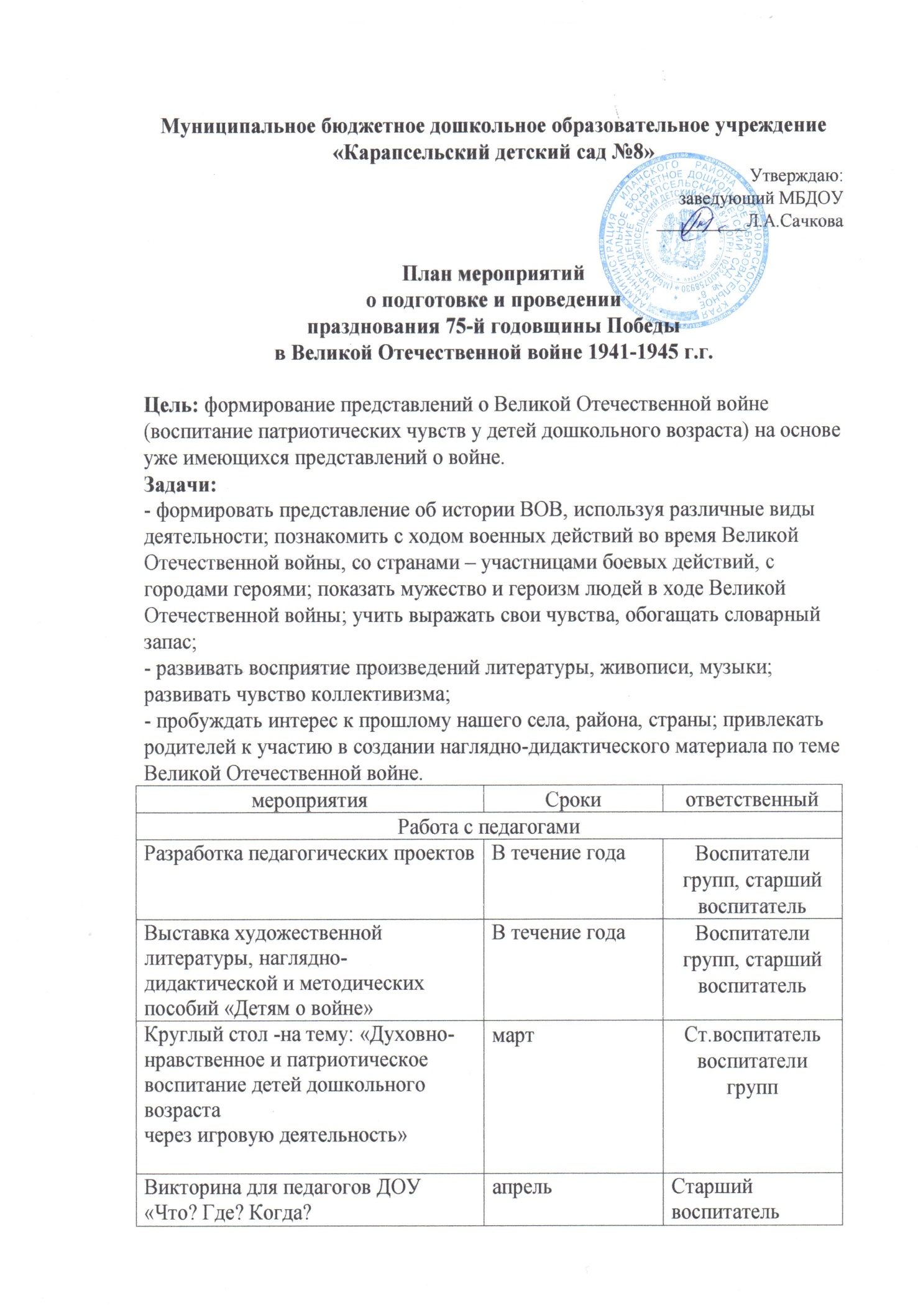 Работа с детьмиРабота с детьмиРабота с детьмипроведение занятий по художественно- эстетическому развитию: аппликация, лепка, рисование, ручной труд, конструирование;- чтение художественной литературы (чтение рассказов о войне)В течение годаВоспитатели группОформление фотовыставки «Мой папа и дедушка были солдатами»февральВоспитатели группПросмотр видеофильмов, мультфильмов, презентаций военной тематики.Виртуальная экскурсия для детей старшего дошкольного возраста- «Там где гремели бои»,- «Прохоровское поле»,- «Сталинградская битва»Апрель-майВоспитатели группУчастие  в районном проекте «Сударь и Сударыня»мартВоспитатели  ст.группы Экскурсия в детскую библиотеку- посещение выставки «Детям о войне»апрельВоспитатели группВыставка поделок и рисунков «Военная техника» в группах и на стенде детского сада.Апрель-майВоспитатели группЭкскурсия к памятнику погибшего солдата ВОВмайВоспитатели группКонкурс чтецов «Мы помним. Мы гордимся…»майВоспитатели группРабота с детьми и  родителямиРабота с детьми и  родителямиРабота с детьми и  родителямиПроведение спортивного досуга «Защитники Отечества».Организация игр патриотического направления: подвижные, сюжетно-ролевые, игры-соревнования.февральИнструктор по физкультуре, воспитатели группПосев цветов для рассады для участия в акции ДОУ «Цвети цветок в память о солдатах ВОВ»апрельВоспитатели группПраздник «День Победы»майВоспитатели группСтарший воспитатель